Sinterklaas, wanneer mag ik mijn schoen zetten?Groetjes van________________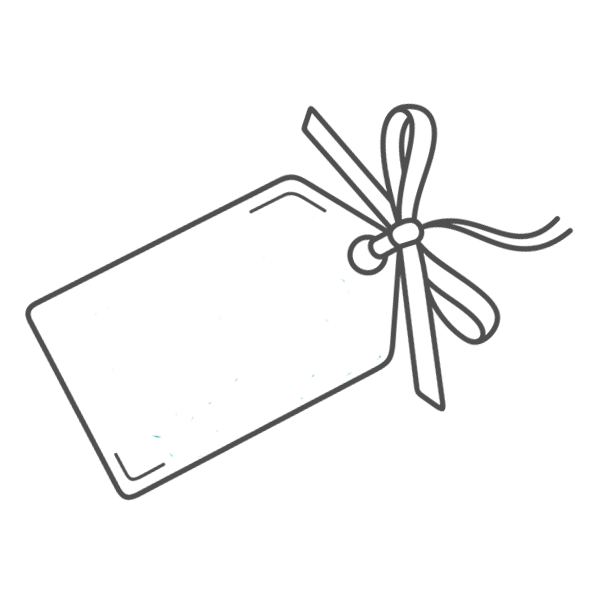 14 november	15 november	16 november	17 november	18 november	19 november	20 november21 november	22 november	23 november	24 november	25 november	26 november	27 november  28 november	29 november	30 november	1 december	2 december	3 december	4 december	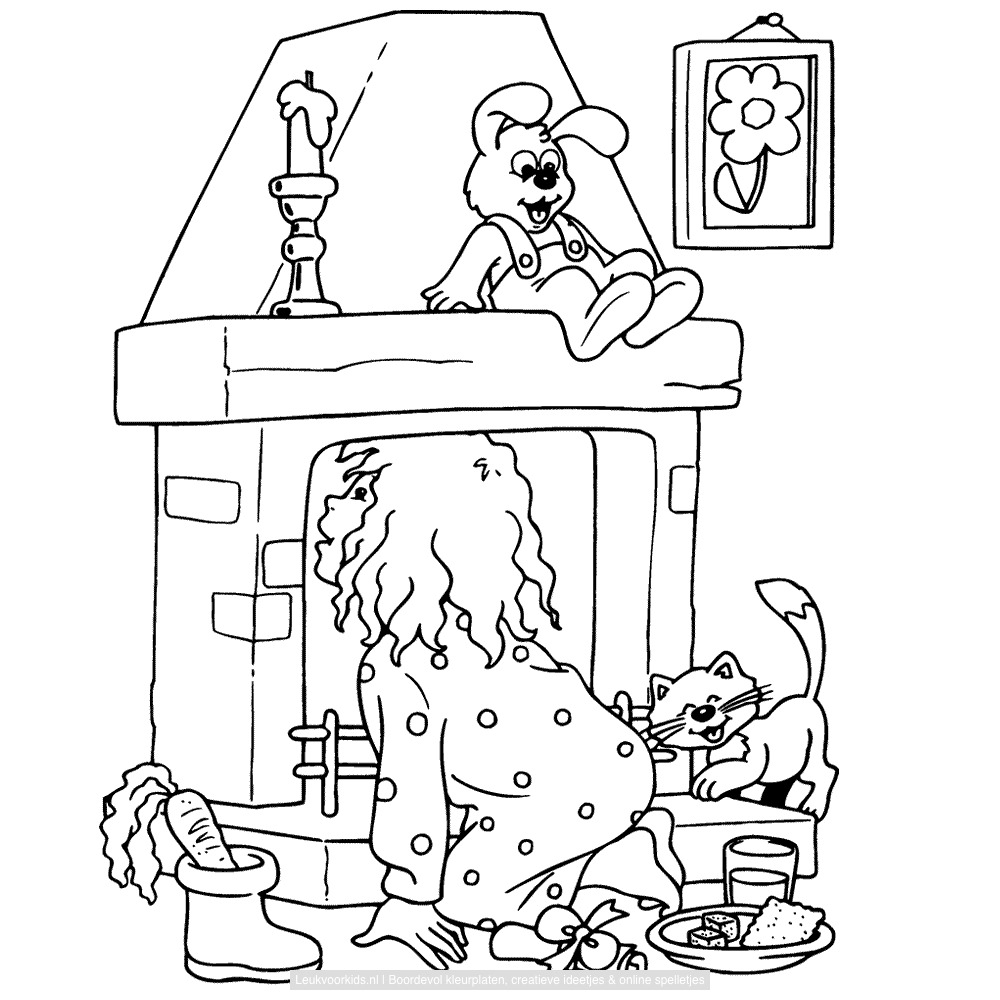 